ZAMIERZENIA DYDAKTYCZNO - WYCHOWAWCZE NA MIESIĄC GRUDZIEŃ  W GRUPIE BIEDRONKITEMATY  KOMPLEKSOWE: Tydzień I  - Nadchodzi zima– nauka dostrzegania zmian zachodzących w przyrodzie; zwrócenie uwagi na zjawiska przyrodnicze typowe dla zimy, np. śnieg, szron, lód, poznanie ich cech; zapoznanie z tematem pomagania zwierzętom w okresie zimowym; zapoznanie z tradycją przychodzenia Mikołaja i otrzymywania prezentów, tworzenie listu do Świętego MikołajaTydzień II – Coraz zimniej – poznanie różnych sposobów ogrzewania mieszkań w okresie zimy; poznanie zasad bezpieczeństwa podczas zabaw na lodzie; zapoznanie z działaniem termometru; poznanie znaczenia hodowli owiec i sposobu wykorzystania wełny; poznanie sposobu przystosowania się zwierząt leśnych do warunków atmosferycznychTydzień III – Świąteczne przygotowania -kształtowanie uczucia życzliwości i chęci pomagania innym; zapoznanie ze zwyczajami Świąt Bożego Narodzenia; podtrzymywanie tradycji bożonarodzeniowych; zapoznanie z potrawami świątecznymi i symbolami ŚwiątTydzień IV – Tradycje świąteczne - poszerzanie wiedzy dzieci na temat tradycji obchodzenia Bożego Narodzenia w domu rodzinnym; poznanie zwyczajów związanych z Nowym Rokiem; zachęcanie do utrzymywania więzi rodzinnych; kształtowanie umiejętności właściwego zachowania się w trakcie wizyty w gościach;
                                                                           Opracowała: mgr Karolina Witkowska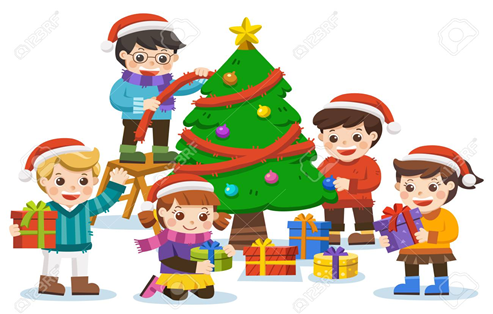 WIERSZYK MIESIĄCA: 
Choinka Bożena Forma 
W kącie naszej sali pięknie wystrojona, 
panna choineczka uśmiecha się do nas.
 Na niej bańki, łańcuch, lampki choinkowe. 
Gwiazdeczki prześliczne, złocone, bajkowe. 
Na jednej gałązce piernikowe ludki, 
a na innej siedzą małe krasnoludki. 
Pajacyk, kogucik, maleńkie serduszka, 
chrupiące ciasteczka, pachnące jabłuszka. 
Wokoło tańczą dzieci, kolędy śpiewają, 
na choince świecidełka radośnie wieszają.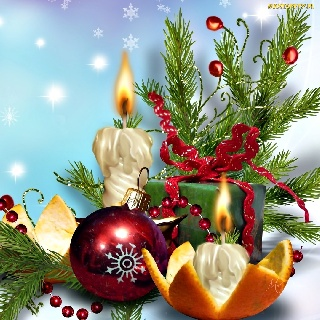 PIOSENKA MIESIĄCA:
„Piosenka o Świętym Mikołaju” 1. Czerwoną czapkę na głowie swojej nosi,
długa siwa broda na wietrze się unosi
zabawek wielki worek – to jego znak 
każdej zimy nas odwiedza i woła tak: 
         REF: gdzie są grzeczne dzieci / 2x
                  prezenty dla nich mam/ 2x 
                  niech podniosą rączki / 2x 
                  chętnie im je dam /2x 
                  dzyń dzyń dzwonią dzwoneczki 
                  dzyń dzyń już jadą saneczki 
                  dzyń dzyń Mikołaj się zbliża i woła tak: 
             gdzie są grzeczne dzieci / 2x
             prezenty dla nich mam/ 2x 
             niech podniosą rączki / 2x 
             chętnie im je dam /2x 
2. Nasz Święty Mikołaj ma takie zwyczaje, 
że wszystkim dzieciakom moc radości daje
on sam ma marzenie w piosence zaklętej 
żeby wszystkie dzieci były zawsze uśmiechnięte 
           REF: gdzie są grzeczne dzieci / 2x  ……
3. Święty Mikołaju /2x
bardzo cię kochamy /2x 
i przez cały rok następny/ 2x 
grzecznymi być się postaramy / 2x 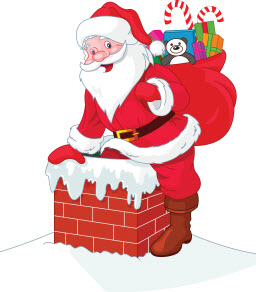 